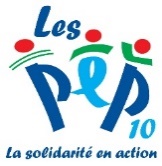 Nom et Prénom de l’enfant : ………………………………………………………………………………Quotient familial : …………………………..Ecole : …………………………………………………………………………………………………………………Classe : ….……………………………………..Forfait périscolaire choisi :         A la demie-heure                             Mensuel                      AnnuelSemainecalendairePERISCOLAIRE ET / OU MERCREDIS EDUCATIFSPERISCOLAIRE ET / OU MERCREDIS EDUCATIFSPERISCOLAIRE ET / OU MERCREDIS EDUCATIFSPERISCOLAIRE ET / OU MERCREDIS EDUCATIFSSemainecalendaireJour DateMatin(heure d’arrivée)Soir(heure de départ)23Lundi323Mardi423Mercredi523Jeudi623vendredi724Lundi10Férié24Mardi1124Mercredi1224Jeudi1324Vendredi1425Lundi1725Mardi 1825Mercredi1925Jeudi2025Vendredi2126Lundi2426Mardi2526Mercredi2626Jeudi2726Vendredi28Accueil périscolaireNombre Tarif N°TotalForfait mensuel matin OU soirForfait mensuel matin ET soirForfait journée avec repas (MERCREDIS / VACANCES)Net à payer